            ХАБАРЛАНДЫРУ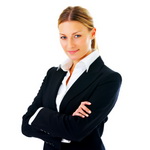 Қызылорда облысы бойынша Мемлекеттік кірістер департаментінің Қызылорда қаласы бойынша Мемлекеттік кірістер басқармасының 11.05.2016 жылғы конкурстық комиссиясының шешімі бойынша:Камералдық бақылау бөлімінің басшысы (С-R-3 санаты) лауазымына Бердибаева Айнамкоз Умирбековна – әңгімелесуге жіберілді.2. Талдау және болжамдау бөлімінің бас маманына (С-R-4 санаты) лауазымына Көшербай Айнұр Көшербайқызы -  әңгімелесуге жіберілді.Басқарманың конкурстық комиссиясы            ОБЬЯВЛЕНИЕ	По решению конкурсной комиссии Управления государственных доходов по городу Кызылорда Департамента государственных доходов по Кызылординской области от 11.05.2016 года :На должность руководителя отдела «Камерального контроля» (категории С-R-3), допускается на собеседование Бердибаева Айнамкоз Умирбековна .На должность главного специалиста отдела «Анализа и прогнозирования» (категории С-R-4), допускается на собеседование Кошербай Айнур Кошербайкызы.Конкурсная комиссия